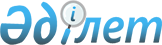 "2017 - 2019 жылдарға арналған аудандық бюджет туралы" Байзақ аудандық мәслихатының 2016 жылғы 21 желтоқсандағы №10 - 3 шешіміне өзгерістер енгізу туралыЖамбыл облысы Байзақ аудандық мәслихатының 2017 жылғы 22 тамыздағы № 18-2 шешімі. Жамбыл облысы Әділет департаментінде 2017 жылғы 28 тамызда № 3512 болып тіркелді
      РҚАО-ның ескертпесі.

      Құжаттың мәтінінде тұпнұсқаның пунктуациясы мен орфографиясы сақталған.
      Қазақстан Республикасының 2008 жылғы 4 желтоқсандағы Бюджет кодексінің 109 бабына және "Қазақстан Республикасындағы жергілікті мемлекеттік басқару және өзін – өзі басқару туралы" Қазақстан Республикасының 2001 жылғы 23 қаңтардағы Заңының 6 бабына сәйкес аудандық мәслихат ШЕШІМ ҚАБЫЛДАДЫ:
      1. "2017 – 2019 жылдарға арналған аудандық бюджет туралы" Байзақ аудандық мәслихатының 2016 жылғы 21 желтоқсандағы №10 – 3 шешіміне (Нормативтік құқықтық актілерде мемлекеттік тіркеу тізілімінде №3271 болып тіркелген, 2017 жылғы 5 қаңтарда аудандық "Ауыл жаңалығы - Сельская новь" газетінде жарияланған) келесідей өзгерістер енгізілсін: 
      1 тармақта:
      1) тармақшада
      "10 427 127" сандары "10 491 921" сандарымен ауыстырылсын:
      "1 297 076" сандары "1 319 809" сандарымен ауыстырылсын: 
      "9 077 128" сандары "9 119 189" сандарымен ауыстырылсын: 
      2) тармақшада:
      "10 558 212" сандары "10 623 006" сандарымен ауыстырылсын. 
      Аталған шешімнің 1 және 6 қосымшалары жаңа редакцияда мазмұндалсын.
      2. Осы шешімнің орындалуын бақылау Байзақ аудандық мәслихатының "Аумақты экономикалық дамыту, қаржы, бюджет, әкімшілік аумақтық құрылым, адам құқығын қорғау мәселелері және жер учаскелерін сатып алу туралы шарттар жобаларын қарау" жөніндегі тұрақты комиссиясына жүктелсін.
      3. Осы шешім әділет органдарында мемлекеттік тіркеуден өткен күннен бастап күшіне енеді және 2017 жылдың 1 қаңтарынан қолданысқа енгізіледі. 2017 жылдарға арналған аудандық бюджет  2017 жылға арналған Байзақ ауданының ауылдық округтерінің бюджеттік бағдарламаларының тізбесі
					© 2012. Қазақстан Республикасы Әділет министрлігінің «Қазақстан Республикасының Заңнама және құқықтық ақпарат институты» ШЖҚ РМК
				
      Аудандық мәслихат

      хатшысы

Н. Тлепов
Байзақ аудандық мәслихатының
2017 жылғы 22 тамыздағы
№18-2 шешіміне 1 қосымша Байзақ аудандық мәслихатының
2016 жылғы 21 желтоқсандағы
№10-3 шешіміне 1 қосымша
Санаты
Санаты
Санаты
Санаты
2017 жыл сомасы, мың теңге
Сын ыбы
Сын ыбы
Сын ыбы
2017 жыл сомасы, мың теңге
Iшкi сыныбы
Iшкi сыныбы
2017 жыл сомасы, мың теңге
Атауы
2017 жыл сомасы, мың теңге
1. КІРІСТЕР
10491921
1
Салықтық түсімдер
1319809
01
Табыс салығы
323143
2
Жеке табыс салығы
323143
03
Әлеуметтiк салық
241813
1
Әлеуметтік салық
241813
04
Меншiкке салынатын салықтар
709623
1
Мүлiкке салынатын салықтар
595000
3
Жер салығы
2340
4
Көлiк құралдарына салынатын салық
108383
5
Бірыңғай жер салығы
3900
05
Тауарларға, жұмыстарға және қызметтерге салынатын iшкi салықтар
32230
2
Акциздер
15800
3
Табиғи және басқа да ресурстарды пайдаланғаны үшiн түсетiн түсiмдер
1730
4
Кәсiпкерлiк және кәсiби қызметтi жүргiзгенi үшiн алынатын алымдар
14700
08
Заңдық мәнді іс-әрекеттерді жасағаны және (немесе) оған уәкілеттігі бар мемлекеттік органдар немесе лауазымды адамдар құжаттар бергені үшін алынатын міндетті төлемдер
13000
1
Мемлекеттік баж
13000
2
Салықтық емес түсiмдер
6469
01
Мемлекеттік меншіктен түсетін кірістер
1648
4
Мемлекет меншігіндегі, заңды тұлғалардағы қатысу үлесіне кірістер
1357
5
Мемлекет меншігіндегі мүлікті жалға беруден түсетін кірістер
291
04
Мемлекеттік бюджеттен қаржыландырылатын, сондай-ақ Қазақстан Республикасы Ұлттық Банкінің бюджетінен (шығыстар сметасынан) қамтылатын және қаржыландырылатын мемлекеттік мекемелер салатын айыппұлдар, өсімпұлдар, санкциялар, өндіріп алулар
1191
1
Мұнай секторы ұйымдарынан түсетін түсімдерді қоспағанда, мемлекеттік бюджеттен қаржыландырылатын, сондай-ақ Қазақстан Республикасы Ұлттық Банкінің бюджетінен (шығыстар сметасынан) ұсталатын және қаржыландырылатын мемлекеттік мекемелер салатын айыппұлдар, өсімпұлдар, санкциялар, өндіріп алулар
1191
06
Өзге де салықтық емес түсiмдер
3630
1
Өзге де салықтық емес түсiмдер
3630
3
Негізгі капиталды сатудан түсетін түсімдер
46454
03
Жердi және материалдық емес активтердi сату
46454
1
Жерді сату
45754
2
Материалдық емес активтерді сату
700
4
Трансферттердің түсімдері
9119189
02
Мемлекеттiк басқарудың жоғары тұрған органдарынан түсетiн трансферттер
9119189
2
Облыстық бюджеттен түсетiн трансферттер
9119189
Функционалдық топ
Функционалдық топ
Функционалдық топ
Функционалдық топ
2017 жыл сомасы, мың теңге
Бюджеттік бағдарламалардың әкімшісі
Бюджеттік бағдарламалардың әкімшісі
Бюджеттік бағдарламалардың әкімшісі
2017 жыл сомасы, мың теңге
Бағдарлама
Бағдарлама
2017 жыл сомасы, мың теңге
Атауы
2017 жыл сомасы, мың теңге
2. Шығындар
10623006
01
Жалпы сипаттағы мемлекеттiк қызметтер
639322
112
Аудан (облыстық маңызы бар қала) мәслихатының аппараты
22236
001
Аудан (облыстық маңызы бар қала) мәслихатының қызметін қамтамасыз ету жөніндегі қызметтер
22037
003
Мемлекеттік органның күрделі шығыстары
199
122
Аудан (облыстық маңызы бар қала) әкімінің аппараты
122629
001
Аудан (облыстық маңызы бар қала) әкімінің қызметін қамтамасыз ету жөніндегі қызметтер
110317
003
Мемлекеттік органның күрделі шығыстары
12312
123
Қаладағы аудан, аудандық маңызы бар қала, кент, ауыл, ауылдық округ әкімінің аппараты
421443
001
Қаладағы аудан, аудандық маңызы бар қаланың, кент, ауыл, ауылдық округ әкімінің қызметін қамтамасыз ету жөніндегі қызметтер
392256
022
Мемлекеттік органның күрделі шығыстары
29187
452
Ауданның (облыстық маңызы бар қаланың) қаржы бөлімі
23430
001
Ауданның (облыстық маңызы бар қаланың) бюджетін орындау және коммуналдық меншігін басқару саласындағы мемлекеттік саясатты іске асыру жөніндегі қызметтер
22065
003
Салық салу мақсатында мүлікті бағалауды жүргізу
0
010
Жекешелендіру, коммуналдық меншікті басқару, жекешелендіруден кейінгі қызмет және осыған байланысты дауларды реттеу
750
018
Мемлекеттік органның күрделі шығыстары
615
453
Ауданның (облыстық маңызы бар қаланың) экономика және бюджеттік жоспарлау бөлімі
24087
001
Экономикалық саясатты, мемлекеттік жоспарлау жүйесін қалыптастыру және дамыту саласындағы мемлекеттік саясатты іске асыру жөніндегі қызметтер
16908
004
Мемлекеттік органның күрделі шығыстары
7179
458
Ауданның (облыстық маңызы бар қаланың) тұрғын үй-коммуналдық шаруашылығы, жолаушылар көлігі және автомобиль жолдары бөлімі
12971
001
Жергілікті деңгейде тұрғын үй-коммуналдық шаруашылығы, жолаушылар көлігі және автомобиль жолдары саласындағы мемлекеттік саясатты іске асыру жөніндегі қызметтер
12626
013
'Мемлекеттік органның күрделі шығыстары
345
494
Ауданның (облыстық маңызы бар қаланың) кәсіпкерлік және өнеркәсіп бөлімі
12526
001
Жергілікті деңгейде кәсіпкерлікті және өнеркәсіпті дамыту саласындағы мемлекеттік саясатты іске асыру жөніндегі қызметтер
12414
003
Мемлекеттік органның күрделі шығыстары
112
02
Қорғаныс
32619
122
Аудан (облыстық маңызы бар қала) әкімінің аппараты
32619
005
Жалпыға бірдей әскери міндетті атқару шеңберіндегі іс-шаралар
2619
006
Аудан (облыстық маңызы бар қала) ауқымындағы төтенше жағдайлардың алдын алу және оларды жою
30000
03
Қоғамдық тәртіп, қауіпсіздік, құқықтық, сот, қылмыстық-атқару қызметі
10761
458
Ауданның (облыстық маңызы бар қаланың) тұрғын үй-коммуналдық шаруашылығы, жолаушылар көлігі және автомобиль жолдары бөлімі
10761
021
Елдi мекендерде жол қозғалысы қауiпсiздiгін қамтамасыз ету
10761
04
Бiлiм беру
7751384
464
Ауданның (облыстық маңызы бар қаланың) білім бөлімі
1018877
009
Мектепке дейінгі тәрбие мен оқыту ұйымдарының қызметін қамтамасыз ету
1018877
123
Қаладағы аудан, аудандық маңызы бар қала, кент, ауыл, ауылдық округ әкімінің аппараты
12173
123
Қаладағы аудан, аудандық маңызы бар қала, кент, ауыл, ауылдық округ әкімінің аппараты
12173
005
Ауылдық жерлерде балаларды мектепке дейін тегін алып баруды және кері алып келуді ұйымдастыру
12173
464
Ауданның (облыстық маңызы бар қаланың) білім бөлімі
5560333
003
Жалпы білім беру
5331163
006
Балаларға қосымша білім беру
229170
465
Ауданның (облыстық маңызы бар қаланың) дене шынықтыру және спорт бөлімі
140178
017
Балалар мен жасөспірімдерге спорт бойынша қосымша білім беру
140178
466
Ауданның (облыстық маңызы бар қаланың) сәулет, қала құрылысы және құрылыс бөлімі
693233
021
Бастауыш, негізгі орта және жалпы орта білім беру объектілерін салу және реконструкциялау
693233
464
Ауданның (облыстық маңызы бар қаланың) білім бөлімі
326590
001
Жергілікті деңгейде білім беру саласындағы мемлекеттік саясатты іске асыру жөніндегі қызметтер
16629
005
Ауданның (областык маңызы бар қаланың) мемлекеттік білім беру мекемелер үшін оқулықтар мен оқу-әдiстемелiк кешендерді сатып алу және жеткізу
179339
007
Аудандық (қалалалық) ауқымдағы мектеп олимпиадаларын және мектептен тыс іс-шараларды өткiзу
3000
012
Мемлекеттік органның күрделі шығыстары
0
015
Жетім баланы (жетім балаларды) және ата-аналарының қамқорынсыз қалған баланы (балаларды) күтіп-ұстауға қамқоршыларға (қорғаншыларға) ай сайынға ақшалай қаражат төлемі
18555
022
Жетім баланы (жетім балаларды) және ата-анасының қамқорлығынсыз қалған баланы (балаларды) асырап алғаны үшін Қазақстан азаматтарына біржолғы ақша қаражатын төлеуге арналған төлемдер
0
029
Балалар мен жасөспірімдердің психикалық денсаулығын зерттеу және халыққа психологиялық-медициналық-педагогикалық консультациялық көмек көрсету
36658
067
Ведомстволық бағыныстағы мемлекеттік мекемелерінің және ұйымдарының күрделі шығыстары
72409
06
Әлеуметтiк көмек және әлеуметтiк қамсыздандыру
641086
451
Ауданның (облыстық маңызы бар қаланың) жұмыспен қамту және әлеуметтік бағдарламалар бөлімі
180017
005
Мемлекеттік атаулы әлеуметтік көмек
4200
016
18 жасқа дейінгі балаларға мемлекеттік жәрдемақылар
130000
025
Өрлеу жобасы бойынша келісілген қаржылай көмекті енгізу
45817
464
Ауданның (облыстық маңызы бар қаланың) білім бөлімі
1554
030
Патронат тәрбиешілерге берілген баланы (балаларды) асырап бағу
1554
451
Ауданның (облыстық маңызы бар қаланың) жұмыспен қамту және әлеуметтік бағдарламалар бөлімі
459515
002
Жұмыспен қамту бағдарламасы
212596
004
Ауылдық жерлерде тұратын денсаулық сақтау, білім беру, әлеуметтік қамтамасыз ету, мәдениет, спорт және ветеринар мамандарына отын сатып алуға Қазақстан Республикасының заңнамасына сәйкес әлеуметтік көмек көрсету
17000
006
Тұрғын үйге көмек көрсету
2788
007
Жергілікті өкілетті органдардың шешімі бойынша мұқтаж азаматтардың жекелеген топтарына әлеуметтік көмек
21719
010
Үйден тәрбиеленіп оқытылатын мүгедек балаларды материалдық қамтамасыз ету
6000
014
Мұқтаж азаматтарға үйде әлеуметтiк көмек көрсету
36591
017
Мүгедектерді оңалту жеке бағдарламасына сәйкес, мұқтаж мүгедектерді міндетті гигиеналық құралдармен және ымдау тілі мамандарының қызмет көрсетуін, жеке көмекшілермен қамтамасыз ету
82324
023
Жұмыспен қамту орталықтарының қызметін қамтамасыз ету
33027
001
Жергілікті деңгейде халық үшін әлеуметтік бағдарламаларды жұмыспен қамтуды қамтамасыз етуді іске асыру саласындағы мемлекеттік саясатты іске асыру жөніндегі қызметтер
44576
011
Жәрдемақыларды және басқа да әлеуметтік төлемдерді есептеу, төлеу мен жеткізу бойынша қызметтерге ақы төлеу
2294
021
Мемлекеттік органның күрделі шығыстары
600
07
Тұрғын үй-коммуналдық шаруашылық
421388
464
Ауданның (облыстық маңызы бар қаланың) білім бөлімі
351093
026
Нәтижелі жұмыспен қамтуды және жаппай кәсіпкерлікті дамыту бағдарламасы шеңберінде қалалардың және ауылдық елді мекендердің объектілерін жөндеу
351093
466
Ауданның (облыстық маңызы бар қаланың) сәулет, қала құрылысы және құрылыс бөлімі
63297
004
Инженерлік-коммуникациялық инфрақұрылымды жобалау, дамыту және (немесе) жайластыру
15479
058
Елді мекендердегі сумен жабдықтау және су бұру жүйелерін дамыту
47818
123
Қаладағы аудан, аудандық маңызы бар қала, кент, ауыл, ауылдық округ әкімінің аппараты
4000
011
Елді мекендерді абаттандыру мен көгалдандыру
4000
458
Ауданның (облыстық маңызы бар қаланың) сәулет, қала құрылысы және құрылыс бөлімі
2998
012
Сумен жабдықтау және су бұру жүйесінің жұмыс істеуі
1500
016
Елдi мекендердiң санитариясын қамтамасыз ету
1498
08
Мәдениет, спорт, туризм және ақпараттық кеңістiк
356871
455
Ауданның (облыстық маңызы бар қаланың) мәдениет және тілдерді дамыту бөлімі
164757
003
Мәдени-демалыс жұмысын қолдау
149356
005
Зоопарктер мен дендропарктердiң жұмыс iстеуiн қамтамасыз ету
4500
009
Тарихи-мәдени мұра ескерткіштерін сақтауды және оларға қол жетімділікті қамтамасыз ету
10901
123
Қаладағы аудан, аудандық маңызы бар қала, кент, ауыл, ауылдық округ әкімінің аппараты
2474
028
Жергілікті деңгейде дене шынықтыру – сауықтыру және спорттық іс-шараларды іске асыру
2474
465
Ауданның (облыстық маңызы бар қаланың) дене шынықтыру және спорт бөлімі
27809
001
Жергілікті деңгейде дене шынықтыру және спорт саласындағы мемлекеттік саясатты іске асыру жөніндегі қызметтер
10587
004
Мемлекеттік органның күрделі шығыстары
526
005
Ұлттық және бұқаралық спорт түрлерін дамыту
3028
006
Аудандық (облыстық маңызы бар қалалық) деңгейде спорттық жарыстар өткiзу
2240
007
Әртүрлi спорт түрлерi бойынша аудан (облыстық маңызы бар қала) құрама командаларының мүшелерiн дайындау және олардың облыстық спорт жарыстарына қатысуы
4528
032
Ведомстволық бағыныстағы мемлекеттік мекемелерінің және ұйымдарының күрделі шығыстары
6900
455
Ауданның (облыстық маңызы бар қаланың) мәдениет және тілдерді дамыту бөлімі
63086
006
Аудандық (қалалық) кiтапханалардың жұмыс iстеуi
62486
007
Мемлекеттiк тiлдi және Қазақстан халқының басқа да тiлдерін дамыту
600
456
Ауданның (облыстық маңызы бар қаланың) ішкі саясат бөлімі
20220
002
Мемлекеттік ақпараттық саясат жүргізу жөніндегі қызметтер
20220
455
Ауданның (облыстық маңызы бар қаланың) мәдениет және тілдерді дамыту бөлімі
28374
001
Жергілікті деңгейде тілдерді және мәдениетті дамыту саласындағы мемлекеттік саясатты іске асыру жөніндегі қызметтер
9715
010
Мемлекеттік органның күрделі шығыстары
220
032
Ведомстволық бағыныстағы мемлекеттік мекемелерінің және ұйымдарының күрделі шығыстары
18439
456
Ауданның (облыстық маңызы бар қаланың) ішкі саясат бөлімі
50151
001
Жергілікті деңгейде ақпарат, мемлекеттілікті нығайту және азаматтардың әлеуметтік сенімділігін қалыптастыру саласында мемлекеттік саясатты іске асыру жөніндегі қызметтер
15887
003
Жастар саясаты саласында іс-шараларды іске асыру
33840
006
Мемлекеттік органның күрделі шығыстары
424
10
Ауыл, су, орман, балық шаруашылығы, ерекше қорғалатын табиғи аумақтар, қоршаған ортаны және жануарлар дүниесін қорғау, жер қатынастары
193928
462
Ауданның (облыстық маңызы бар қаланың) ауыл шаруашылығы бөлімі
30989
001
Жергілікте деңгейде ауыл шаруашылығы саласындағы мемлекеттік саясатты іске асыру жөніндегі қызметтер
24495
006
Мемлекеттік органның күрделі шығыстары
939
099
Мамандардың әлеуметтік көмек көрсетуі жөніндегі шараларды іске асыру
5555
473
Ауданның (облыстық маңызы бар қаланың) ветеринария бөлімі
141290
001
Жергілікті деңгейде ветеринария саласындағы мемлекеттік саясатты іске асыру жөніндегі қызметтер
13767
003
Мемлекеттік органның күрделі шығыстары
316
005
Мал көмінділерінің (биотермиялық шұңқырлардың) жұмыс істеуін қамтамасыз ету
2578
006
Ауру жануарларды санитарлық союды ұйымдастыру
5195
007
Қаңғыбас иттер мен мысықтарды аулауды және жоюды ұйымдастыру
3500
008
Алып қойылатын және жойылатын ауру жануарлардың, жануарлардан алынатын өнімдер мен шикізаттың құнын иелеріне өтеу
5695
009
Жануарлардың энзоотиялық аурулары бойынша ветеринариялық іс-шараларды жүргізу
16350
010
Ауыл шаруашылығы жануарларын сәйкестендіру жөніндегі іс-шараларды өткізу
1671
011
Эпизоотияға қарсы іс-шаралар жүргізу
92218
463
Ауданның (облыстық маңызы бар қаланың) жер қатынастары бөлімі
21649
001
Аудан (облыстық маңызы бар қала) аумағында жер қатынастарын реттеу саласындағы мемлекеттік саясатты іске асыру жөніндегі қызметтер
12374
006
Аудандардың, облыстық маңызы бар, аудандық маңызы бар қалалардың, кенттердiң, ауылдардың, ауылдық округтердiң шекарасын белгiлеу кезiнде жүргiзiлетiн жерге орналастыру
8800
007
Мемлекеттік органның күрделі шығыстары
475
11
Өнеркәсіп, сәулет, қала құрылысы және құрылыс қызметі
34574
466
Ауданның (облыстық маңызы бар қаланың) сәулет, қала құрылысы және құрылыс бөлімі
34574
001
Құрылыс, облыс қалаларының, аудандарының және елді мекендерінің сәулеттік бейнесін жақсарту саласындағы мемлекеттік саясатты іске асыру және ауданның (облыстық маңызы бар қаланың) аумағын оңтайла және тиімді қала құрылыстық игеруді қамтамасыз ету жөніндегі қызметтер
20055
013
Аудан аумағында қала құрылысын дамытудың кешенді схемаларын, аудандық (облыстық) маңызы бар қалалардың, кенттердің және өзге де ауылдық елді мекендердің бас жоспарларын әзірлеу
7500
015
Мемлекеттік органның күрделі шығыстары
7019
12
Көлiк және коммуникация
315602
123
Қаладағы аудан, аудандық маңызы бар қала, кент, ауыл, ауылдық округ әкімінің аппараты
9045
013
Аудандық маңызы бар қалаларда, кенттерде, ауылдарда, ауылдық округтерде автомобиль жолдарының жұмыс істеуін қамтамасыз ету
9045
458
Ауданның (облыстық маңызы бар қаланың) тұрғын үй-коммуналдық шаруашылығы, жолаушылар көлігі және автомобиль жолдары бөлімі
306557
023
Автомобиль жолдарының жұмыс істеуін қамтамасыз ету
306557
13
Басқалар
115893
123
Қаладағы аудан, аудандық маңызы бар қала, кент, ауыл, ауылдық округ әкімінің аппараты
89893
040
Өңірлерді дамытудың 2020 жылға дейінгі бағдарламасы шеңберінде өңірлерді экономикалық дамытуға жәрдемдесу бойынша шараларды іске асыру
89893
452
Ауданның (облыстық маңызы бар қаланың) қаржы бөлімі
26000
012
Ауданның (облыстық маңызы бар қаланың) жергілікті атқарушы органының резерві
26000
14
Борышқа қызмет көрсету
0
452
Ауданның (облыстық маңызы бар қаланың) қаржы бөлімі
0
005
Жергiлiктi атқарушы органдардың борышына қызмет көрсету
0
15
Трансферттер
109578
452
Ауданның (облыстық маңызы бар қаланың) қаржы бөлімі
109578
006
Нысаналы пайдаланылмаған (толық пайдаланылмаған) трансферттерді қайтару
3211
051
Жергілікті өзін-өзі басқару органдарына берілетін трансферттер
106358
054
Қазақстан Республикасының Ұлттық қорынан берілетін нысаналы трансферт есебінен республикалық бюджеттен бөлінген пайдаланылмаған (түгел пайдаланылмаған) нысаналы трансферттердің сомасын қайтару
9
16
Қарыздарды өтеу
0
452
Ауданның (облыстық маңызы бар қаланың) қаржы бөлімі
0
009
Жергiлiктi атқарушы органдардың борышын өтеу
0
3. Таза бюджеттік кредит беру
7994
Бюджеттік кредиттер
17017
10
Ауыл, су, орман, балық шаруашылығы, ерекше қорғалатын табиғи аумақтар, қоршаған ортаны және жануарлар дүниесін қорғау, жер қатынастары
17017
462
Ауданның (облыстық маңызы бар қаланың) ауыл шаруашылығы бөлімі
17017
008
Мамандарды әлеуметтік қолдау шараларын іске асыруға берілетін бюджеттік кредиттер
17017
Санаты
Санаты
Санаты
Санаты
Сыныбы
Сыныбы
Сыныбы
ішкі сыныбы
ішкі сыныбы
Атауы
Атауы
5
Бюджеттік кредиттерді өтеу
9023
01
Бюджеттік кредиттерді өтеу
9023
1
Мемлекеттік бюджеттен берілген бюджеттік кредиттерді өтеу
9023
Функционалдық топ
Функционалдық топ
Функционалдық топ
Функционалдық топ
Бюджеттік бағдарламалардың әкімшісі
Бюджеттік бағдарламалардың әкімшісі
Бюджеттік бағдарламалардың әкімшісі
Бағдарлама
Бағдарлама
Атауы
4. Қаржы активтерімен жасалатын операциялар бойынша сальдо
0
13
Басқалар
0
452
Ауданның (облыстық маңызы бар қаланың) қаржы бөлімі
0
014
Заңды тұлғалардың жарғылық капиталын қалыптастыру немесе ұлғайту
0
Санаты
Санаты
Санаты
Санаты
Сыныбы
Сыныбы
Сыныбы
ішкі сыныбы
ішкі сыныбы
Атауы
Атауы
6
Мемлекеттің қаржы активтерін сатудан түсетін түсімдер
0
01
Мемлекеттің қаржы активтерін сатудан түсетін түсімдер
0
1
Қаржы активтерін ел ішінде сатудан түсетін түсімдер
0
Функционалдық топ
Функционалдық топ
Функционалдық топ
Функционалдық топ
Бюджеттік бағдарламалардың әкімшісі
Бюджеттік бағдарламалардың әкімшісі
Бюджеттік бағдарламалардың әкімшісі
Бағдарлама
Бағдарлама
Атауы
Атауы
5. Бюджет тапшылығы (профициті)
-139079
6. Бюджет тапшылығын қаржыландыру (профицитін пайдалану)
139079
Санаты
Санаты
Санаты
Санаты
Сыныбы
Сыныбы
Сыныбы
ішкі сыныбы
ішкі сыныбы
Атауы
Атауы
7
Қарыздар түсімі
17017
01
Мемлекеттік ішкі қарыздар
17017
2
Қарыз алу келісім шарттары
17017
8
Бюджет қаражаттарының қалдықтарының қозғалысы
131085
1
Бюджет қаражатының бос қалдықтары
131085
01
Бюджет қаражатының бос қалдықтары
131085
2
Есепті кезең соңындағы бюджет қаражатының қалдықтары
0
01
Есепті кезеңнің соңындағы бюджет қаражатының қалдықтары
0
Функционалдық топ
Функционалдық топ
Функционалдық топ
Функционалдық топ
Бюджеттік бағдарламалардың әкімшісі
Бюджеттік бағдарламалардың әкімшісі
Бюджеттік бағдарламалардың әкімшісі
Бағдарлама
Бағдарлама
Атауы
Атауы
16
Қарыздарды өтеу
9023
452
Ауданның (облыстық маңызы бар қаланың) қаржы бөлімі
9023
008
Жергілікті атқарушы органның жоғары тұрған бюджет алдындағы борышын өтеу
9023Байзақ аудандық мәслихатының
2017 жылғы 22 тамыздағы
№18-2 шешіміне 2 қосымшаБайзақ аудандық мәслихатының
2016 жылғы 21 желтоқсандағы
№10-3 шешіміне 6 қосымша
№
Ауданның ауылдық округтері
Бағдарлама атауы
Бағдарлама атауы
Бағдарлама атауы
Бағдарлама атауы
Бағдарлама атауы
Бағдарлама атауы
Бағдарлама атауы
Бағдарлама атауы
№
Ауданның ауылдық округтері
001 "Қаладағы аудан, аудандық маңызы бар қала, кент, ауыл ауылдық округ әкімінің аппаратының қызметін қамтамасыз ету"
005 "Ауылдық жерлерде балаларды мектепке дейін тегін алып баруды және кері алып келуді ұйымдастыру"
011 "Елді мекендерді абаттандыру мен көгалдандыру"
013 "Аудандық маңызы бар қалаларда, кенттерде, ауылдарда, ауылдық округтерде автомобиль жолдарының жұмыс істеуін қамтамасыз ету"
022 "Мемлекеттік органдардың күрделі шығыстары"
028 Жергілікті деңгейде дене шынықтыру – сауықтыру және спорттық іс-шараларды іске асыру
040 "Өңірлерді дамыту" бағдарламасы шеңберінде өңірлердің экономикалық дамуына жәрдемдесу бойынша шараларды іске асыру
051 "Жергілікті өзін-өзі басқару органдарына берілетін трансферттер"
1
"Жалғызтөбе ауылдық округі әкімінің аппараты" коммуналдық мемлекеттік мекемесі
21028
875
0
0
1230
500
2591
3015
2
"Дихан ауылдық округі әкімінің аппараты" коммуналдық мемлекеттік мекемесі
16567
1016
0
0
1284
0
2796
2000
3
"Сазтерек ауылдық округі әкімінің аппараты" коммуналдық мемлекеттік мекемесі
16393
1180
0
0
1470
2
1566
1246
4
"Мырзатай ауылдық округі әкімінің аппараты" коммуналдық мемлекеттік мекемесі
15005
3372
0
0
695
0
3113
4180
5
"Темірбек ауылдық округі әкімінің аппараты" коммуналдық мемлекеттік мекемесі
21620
0
0
0
1132
0
1992
1040
6
"Түймекент ауылдық округі әкімінің аппараты" коммуналдық мемлекеттік мекемесі
30786
0
0
0
2283
387
7092
6100
7
"Жанатұрмыс ауылдық округі әкімінің аппараты" коммуналдық мемлекеттік мекемесі
21755
1079
0
0
1182
498
4015
2228
8
"Көктал ауылдық округі әкімінің аппараты" коммуналдық мемлекеттік мекемесі
17238
0
0
0
932
0
2573
2300
9
"Ынтымақ ауылдық округі әкімінің аппараты" коммуналдық мемлекеттік мекемесі
18121
0
0
0
4291
0
1975
1850
10
"Суханбаев ауылдық округі әкімінің аппараты" коммуналдық мемлекеттік мекемесі
16699
0
0
0
1250
0
2179
1400
11
"Қостөбе ауылдық округі әкімінің аппараты" коммуналдық мемлекеттік мекемесі
29738
282
0
0
1174
0
5847
8095
12
"Бурыл ауылдық округі әкімінің аппараты" коммуналдық мемлекеттік мекемесі
31269
0
0
0
1977
525
11408
13695
13
"Көптерек ауылдық округі әкімінің аппараты" коммуналдық мемлекеттік мекемесі
15588
0
0
0
1329
157
2118
1545
14
"Үлгілі ауылдық округі әкімінің аппараты" коммуналдық мемлекеттік мекемесі
14962
0
0
0
1284
0
1854
1582
15
"Сарыкемер ауылдық округі әкімінің аппараты" коммуналдық мемлекеттік мекемесі
28328
0
4000
0
1797
188
14658
22231
16
"Қызылжұлдыз ауылдық округі әкімінің аппараты" коммуналдық мемлекеттік мекемесі
25387
0
0
0
690
150
5220
6686
17
"Ботамойнақ ауылдық округі әкімінің аппараты" коммуналдық мемлекеттік мекемесі
22361
3670
0
9045
1707
0
5099
6400
18
"Байтерек ауылдық округі әкімінің аппараты" коммуналдық мемлекеттік мекемесі
29411
699
0
0
3480
67
13797
20765
Барлығы
Барлығы
392256
12173
4000
9045
29187
2474
89893
106358